The undersigned parent/guardian authorizes any adult to administer emergency medication following the instructions outlined above to the above named student in the event of an asthma attack.  This protocol has been recommended by the student’s Doctor/Nurse Practitioner. It is the parent/guardian's responsibility to advise the school about any changes to this plan.____________________  	  __________________	__________________________	  __________________Parent/Guardian 	  	  Date	        	     		Doctor/NP Signature	                    	   Date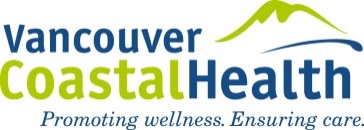 NAME:GRADE:DIV/HR:DATE OF BIRTH:SCHOOL:SCHOOL ADDRESS:SCHOOL ADDRESS:SCHOOL ADDRESS:THIS PERSON HAS A LIFE-THREATING DIABETES CONDITIONTHIS PERSON HAS A LIFE-THREATING DIABETES CONDITIONTHIS PERSON HAS A LIFE-THREATING DIABETES CONDITIONTREATMENT FOR STUDENTS NEEDING ASSISTANCE(anyone can give sugar to a student):TREATMENT FOR STUDENTS NEEDING ASSISTANCE(anyone can give sugar to a student):TREATMENT FOR STUDENTS NEEDING ASSISTANCE(anyone can give sugar to a student):TREATMENT FOR STUDENTS NEEDING ASSISTANCE(anyone can give sugar to a student):Level of Support:Requires checking that task is done (child is proficient in task):  Blood glucose testing Carb counting/adding Administers insulin Eating on time if on NPH insulin Act based on BG resultRequires reminding to complete: Blood glucose testing Carb counting/adding Insulin administration  Eating on time if on NPH insulin Act based on BG result Student is completely independent.Level of Support:Requires checking that task is done (child is proficient in task):  Blood glucose testing Carb counting/adding Administers insulin Eating on time if on NPH insulin Act based on BG resultRequires reminding to complete: Blood glucose testing Carb counting/adding Insulin administration  Eating on time if on NPH insulin Act based on BG result Student is completely independent.EMERGENCY CONTACY INFO:EMERGENCY CONTACY INFO:EMERGENCY CONTACY INFO:EMERGENCY CONTACY INFO:THE FOLLOWING SYMPTOMS REQUIRE ATTENTION:THE FOLLOWING SYMPTOMS REQUIRE ATTENTION:Level of Support:Requires checking that task is done (child is proficient in task):  Blood glucose testing Carb counting/adding Administers insulin Eating on time if on NPH insulin Act based on BG resultRequires reminding to complete: Blood glucose testing Carb counting/adding Insulin administration  Eating on time if on NPH insulin Act based on BG result Student is completely independent.NAME:RELATIONSHIP:CELL PHONE:OTHER PHONE: Shaky, sweaty Hungry Pale Dizzy Irritable Tired/sleepy Other:       Blurry vision Confused Poor coordination Difficulty speaking Headache Difficulty concentratingLevel of Support:Requires checking that task is done (child is proficient in task):  Blood glucose testing Carb counting/adding Administers insulin Eating on time if on NPH insulin Act based on BG resultRequires reminding to complete: Blood glucose testing Carb counting/adding Insulin administration  Eating on time if on NPH insulin Act based on BG result Student is completely independent. Shaky, sweaty Hungry Pale Dizzy Irritable Tired/sleepy Other:       Blurry vision Confused Poor coordination Difficulty speaking Headache Difficulty concentratingLevel of Support:Requires checking that task is done (child is proficient in task):  Blood glucose testing Carb counting/adding Administers insulin Eating on time if on NPH insulin Act based on BG resultRequires reminding to complete: Blood glucose testing Carb counting/adding Insulin administration  Eating on time if on NPH insulin Act based on BG result Student is completely independent. Shaky, sweaty Hungry Pale Dizzy Irritable Tired/sleepy Other:       Blurry vision Confused Poor coordination Difficulty speaking Headache Difficulty concentratingLevel of Support:Requires checking that task is done (child is proficient in task):  Blood glucose testing Carb counting/adding Administers insulin Eating on time if on NPH insulin Act based on BG resultRequires reminding to complete: Blood glucose testing Carb counting/adding Insulin administration  Eating on time if on NPH insulin Act based on BG result Student is completely independent. Shaky, sweaty Hungry Pale Dizzy Irritable Tired/sleepy Other:       Blurry vision Confused Poor coordination Difficulty speaking Headache Difficulty concentratingLevel of Support:Requires checking that task is done (child is proficient in task):  Blood glucose testing Carb counting/adding Administers insulin Eating on time if on NPH insulin Act based on BG resultRequires reminding to complete: Blood glucose testing Carb counting/adding Insulin administration  Eating on time if on NPH insulin Act based on BG result Student is completely independent.MEDICAL ALERT – GIVING GLUCAGON FOR SEVERE LOW BLOOD GLUCOSEMEDICAL ALERT – GIVING GLUCAGON FOR SEVERE LOW BLOOD GLUCOSEMEDICAL ALERT – GIVING GLUCAGON FOR SEVERE LOW BLOOD GLUCOSESYMPTOMSSYMPTOMSPLAN OF ACTIONUnconsciousness Having a seizure (or jerky movements) So uncooperative that you cannot give juice or sugar by mouth Unconsciousness Having a seizure (or jerky movements) So uncooperative that you cannot give juice or sugar by mouth Place on left side and maintain airway Call 911, then notify parents Manage a seizure: protect head, clear area of hard or sharp objects, guide arms and legs but do not forcibly restrain, do not put anything in mouth Administer glucagon MedicationDose & RouteDirectionsGlucagon (GlucaGen or Lilly Glucagon) Frequency: Emergency treatment for severe low blood glucose 0.5 mg = 0.5 ml. (for students 5 years of age and under) OR 1.0 mg =1.0 mL (for students 6 years of age and over) Give by injection: Intramuscular Remove cap Inject liquid from syringe into dry powder bottle Roll bottle gently to dissolve powder Draw fluid dose back into the syringe Inject into outer mid-thigh (may go through clothing) Once student is alert, give juice or fast acting sugar MEAL PLANNING: The maintenance of a proper balance of food, insulin and physical activity is important to achieving good blood glucose control in students with diabetes. MEAL PLANNING: The maintenance of a proper balance of food, insulin and physical activity is important to achieving good blood glucose control in students with diabetes. In circumstances when treats or classroom food is provided but not labelled, the student is to:  Call the parent for instructions     Manage independently In circumstances when treats or classroom food is provided but not labelled, the student is to:  Call the parent for instructions     Manage independently BLOOD GLUCOSE TESTING: Students must be allowed to check blood glucose level and respond to the results in the classroom, at every school location or at any school activity. If preferred by the student, a private location to do blood glucose monitoring must be provided, unless low blood sugar is suspected. BLOOD GLUCOSE TESTING: Students must be allowed to check blood glucose level and respond to the results in the classroom, at every school location or at any school activity. If preferred by the student, a private location to do blood glucose monitoring must be provided, unless low blood sugar is suspected. Frequency of Testing:   midmorning  lunchtime  midafternoon  before sport or exercise  with symptoms of hyper/hypoglycemia   before leaving schoolLocation of equipment:  with student   in classroom   in office   other:      Time of day when low blood glucose is most likely to occur:      Instructions if student takes school bus home:      Frequency of Testing:   midmorning  lunchtime  midafternoon  before sport or exercise  with symptoms of hyper/hypoglycemia   before leaving schoolLocation of equipment:  with student   in classroom   in office   other:      Time of day when low blood glucose is most likely to occur:      Instructions if student takes school bus home:      PHYSICAL ACTIVITY: Physical exercise can lower the blood glucose level. A source of fast-acting sugar should be within reach of the student at all times (see page 2 for more details). Blood glucose monitoring is often performed prior to exercise. Extra carbohydrates may need to be eaten based on the blood glucose level and the expected intensity of the exercise. PHYSICAL ACTIVITY: Physical exercise can lower the blood glucose level. A source of fast-acting sugar should be within reach of the student at all times (see page 2 for more details). Blood glucose monitoring is often performed prior to exercise. Extra carbohydrates may need to be eaten based on the blood glucose level and the expected intensity of the exercise. Comments:      Comments:      INSULIN: All students with type 1 diabetes use insulin. Some students require insulin during the school day, most commonly before meals. INSULIN: All students with type 1 diabetes use insulin. Some students require insulin during the school day, most commonly before meals. Is insulin required at school on a daily basis?  Yes   No Insulin delivery system:  Pump   Pen  Needle and syringe (at home or student fully independent) Frequency of insulin administration:      Location of insulin:  with student   in classroom   in office   other:      *Insulin should never be stored in a locked cupboard. 